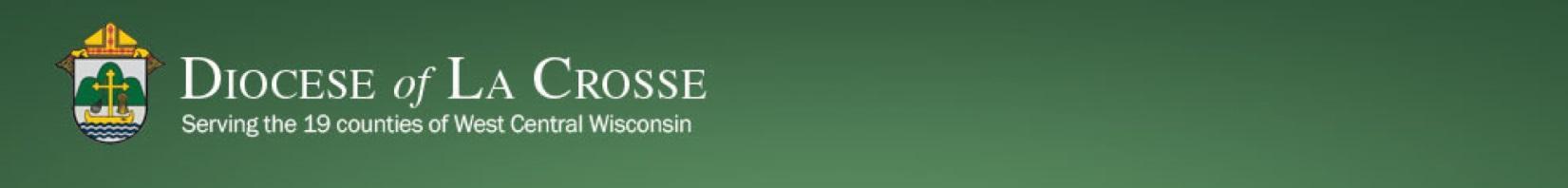 Chancery Bulletin - Vol. 8, No. 1.4 | January 24, 2023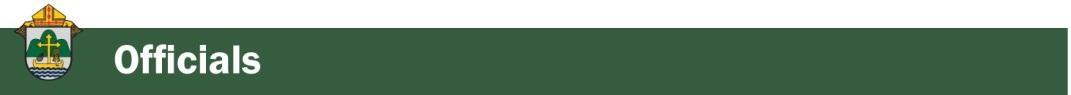 No items this week.<<Top >>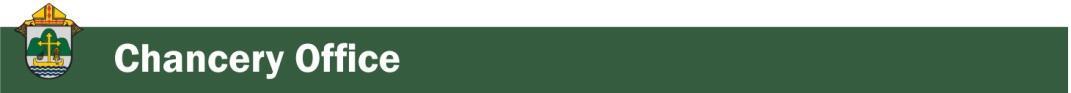 Chancellor Very Rev. William Dhein – 608.791.2655 | wdhein@diolc.orgOctober Mass Counts.   If your parish conducted the October Mass Counts but have not yet submitted them, please e-mail them to mwilson@diolc.org as soon as possible.  If you did not conduct the October Mass Counts, please e-mail to the address above indicating that. Thank you. <<Top >>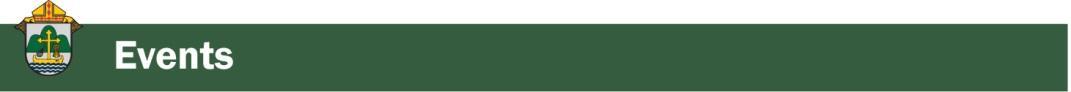 As of Jan. 24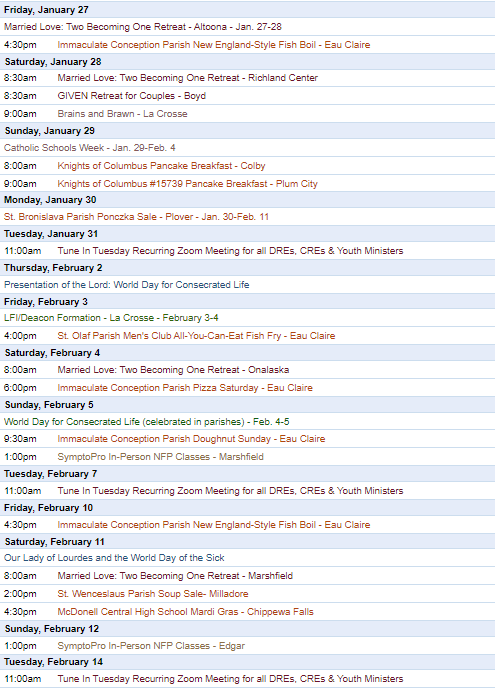 To get your parish events listed on the diocesan calendar, diolc.org/calendar, and in Catholic Life magazine, please send an email to datebook@diolc.org. Make sure you include the following details: date, beginning/ending times, event location, description, menu and cost, etc. If you have any questions, please call Pam Willer at 608.788.1524 for more information.<<Top >>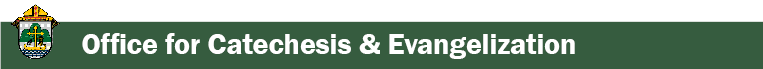 Director: Ann Lankford – 608.791.2658 | alankford@diolc.orgFor your parish bulletin – Feb. 12 
Eucharistic Revival: A Minute with Jesus 
The week of Feb. 12th is below with weeks before or after found at the link below.
17) Jesus wants us to know that He is continually present with us. 
Oftentimes, our mind begins to wander at Mass because we only see bread and wine. What contributes to our distractions is the bombardment of noise and images on our mind that come through our physical senses (hearing, seeing). Therefore, we are much less attuned (aware) to the world of the spirit and the much deeper spiritual realities that are right here, all around us. Let’s pray this right now and every day this week: Jesus, help me to learn to be quiet and reveal to my heart the truth that this is really You present under the appearance of bread and wine.
This week, read about Jacob in the desert, who was very much afraid, and came to realize that God was present right there with him. As with Jacob, we can say as we pray before the Blessed Sacrament, “Surely the Lord is in this place, and I did not know it.” (Genesis 28:10-17)For a list of all weekly proclamations through April 9 (with more to be added regularly), click here: diolc.org/wp-content/uploads/2023/01/A-minute-with-Jesus-through-March-5.pdfParish Bible Studies for Lent During the Eucharistic Revival, the following Resources will be excellent choices for Bible Studies during the season of Lent. For a fuller list of solid Bible Studies and Faith Building Resources, visit: diolc.org/catechesis/bible-studies-and-small-group-resourcesLectio: Eucharist by Dr. Brant Pitre
Ten-part series with leader and participant workbook. The Biblical roots of the Eucharist, through its foreshadowing in the miraculous events of the Old Testament, the Gospels, and Apostolic teaching. Materials available for free rental from the Office for Catechesis and Evangelization and on FORMED. For purchase from Augustine Institute, visit: lectiostudy.org/eucharistEucharist by Bishop Robert Barron
Five-part study. Experience for yourself the profound mystery of the Eucharist as Sacred Meal, Sacrifice and Real Presence. These elements unite the Church across time and unite us to our fellow Catholics in every sacred liturgy. One set of DVD’s for free rental available from the Office for Catechesis & Evangelization or purchase from Word on Fire bookstore.wordonfire.org/collections/eucharistThe Mass by Bishop Robert Barron
Seven sessions to walk through the Holy Mass with Bishop Barron and be transformed through insights on this most privileged and intimate encounter with our Lord Jesus Christ. See how the Mass brings us out of the fallen world and into the Heavenly realm, how it resonates with a call from God and a response from His people, the Church, and, most importantly, how we are intimately joined with the Body, Blood, Soul and Divinity of Jesus through the Holy Eucharist. The Mass will help you understand how to fully, consciously, and actively participate in the source and summit of the Christian life. One DVD set is available for free rental from the Office for Catechesis and Evangelization. Or for purchase, visit Word on Fire: store.wordonfire.org/collections/the-massA Biblical Walk through the Mass by Edward Sri
A 5-part study with a leader and participant workbook and book. This series explores the biblical roots of the words and gestures we experience in Mass and explains their profound significance. Multiple sets of DVDs are available for free rental from the Office for Catechesis and Evangelization or for purchase from Ascension Press at ascensionpress.com/collections/a-biblical-walk-through-the-mass.Presence: The Mystery of the Eucharist by the Augustine Institute
Four-part series with leader and participant workbook. Presence explores the radical mystery of God’s love expressed in the Eucharist and shows how, in this Sacrament, God is really present to help and strengthen us at every step of life’s journey. By diving into the story of God’s love for His people in Scripture and the Church’s teaching on this Sacrament, Presence invites each one of us into a deeper, more intimate union with God. One set of DVDs is available for free rental from the Office for Catechesis & Evangelization; Available on FORMED or for purchase from the Augustine Institute: augustineinstitute.org/program-categories/eucharist-presence Reminder: Eucharistic Revival – Prayer Card
A Prayer Card for the Eucharistic Revival is now available. Parishes are invited to order the number of cards needed using the link below, where the Prayer Card can also be viewed. There is no charge. docs.google.com/forms/d/e/1FAIpQLSd5pg-UvAQhrETb02zdYqt9z4ELphCrmFaFACZZMV44Ry77IQ/viewformCatechetical Leader InformationEucharistic Revival for Parent Communications and for Classrooms - the week of Jan. 29A Minute with Jesus
15) Why does Jesus want to live in your heart? 
God has created each person absolutely unique – there is only one of you. Jesus knows you and loves you and wants to be with you always. Jesus has a love in His Heart that only you can receive. If you don’t receive Jesus’ love for you, it will be “wasted.” And likewise, you have a love in your heart that only you can give to Jesus. If you don’t give that love, there will be an empty place in Jesus’ Heart.Let’s pray this right now and every day this week. Jesus, I want to receive all the love You have for me and I want to give You all of my love.
This week read about how much God loves you in John 3:16. To make this personal, replace “the world” with your own name. Picture of Mary Magdalene falling down at Jesus’ feet. A Minute with Jesus. An ongoing list of concise proclamations are available, up to and including April 9, with more to follow: diolc.org/catechesis/catechetical-leaders-infoReminder: BEET Grant process is open – Deadline Jan. 27The application process for BEET Grants is open with the instructions and forms available at: diolc.org/schools/beet-grant. The purpose of the Bishop’s Education Endowment Trust (BEET) is to support and assist the mission of the Diocese of La Crosse in providing funds for all aspects of parish and school Catholic education. BEET Grants must be applied for through a local parish or Catholic school. Contact Ann or Beth if you have questions. BEET Grants are for parishes and schools who need support to assist with funding a specific project or materials.<<Top >>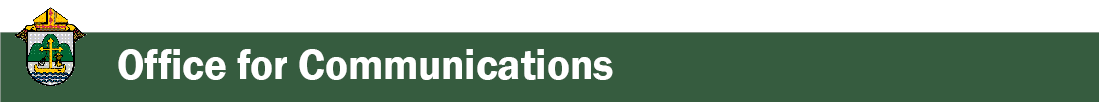 Director: Erik Archer– 608.791.2661 | earcher@diolc.orgSpring Roundtable Topic Feedback
We are planning our Spring Roundtable meetings and would like to get your input for agenda items. Please take a moment to send us your topic and presenter suggestions by clicking here and filling out this two question form. Religious Liberty Essay Contest from Our Sunday VisitorThe USCCB Committee for Religious Liberty and the Committee on Catholic Education are collaborating with Our Sunday Visitor Institute to host a religious liberty essay contest again this year. Details are found at usccb.org/religious-liberty-essay This competition is open to high school juniors and seniors. Essays are due March 24, 2023. Winners will be announced in May 2023. The first-place essay will be published in Our Sunday Visitor, and the author will receive a $2,000 scholarship. The second-place winner will receive a $1,000 scholarship; third place will receive a $500 scholarship. All three winning essays will also be published on the USCCB website. The essays will be judged by a panel of representatives from Notre Dame Law School, the University of Dallas, and Becket, among others. Reminder: Check your adoration times on diolc.org/eucharistic-adoration.Please review your parish’s Eucharistic Adoration listing on diolc.org/eucharistic-adoration. This is the site we use to centrally locate adoration times across the Diocese of La Crosse. We rely on you reviewing your days and times to keep this page current. If you find anything needing updating, please send changes to jfelsheim@diolc.org or ztudahl@diolc.org.Reminder: Writing scholarship contest from FAITH Catholic - One $1,500 first prizeOur Catholic Life publishing partner, FAITH Catholic, is announcing a writing contest for high school seniors from all of the dioceses they partner with. The winner will be given a $1,500 check for writing on the theme: Tell us about the person in whom you most see the face of Christ. As you know, sharing personal witness stories is a powerful tool for evangelization — and giving young people a chance to share those experiences in their own voices has been an important part of FAITH Catholic’s mission for more than 20 years. All students' essays must be given to either their teacher, parish youth minister, director of religious formation or pastor. Students may not submit essays directly. By having a parish representative submit the essay, the adult is verifying that the student is a Catholic who actively practices his or her faith. All entries should be sent to Thomas Reichenbacher at treichenbacher@diolc.org on or before Friday, March 17. Full details at: faithsyndicated.org/father-charles-irvin-writing-scholarship-2023 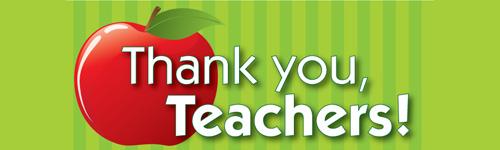 As part of the Catholic Schools Week celebration, we’ve created an easy way for you to thank our teachers and schools. Visit: diolc.org/Thank-A-TeacherYou can use the link to thank a particular teacher or an entire school. Please extend your gratitude to the people who are working at our Catholic Schools!<<Top >>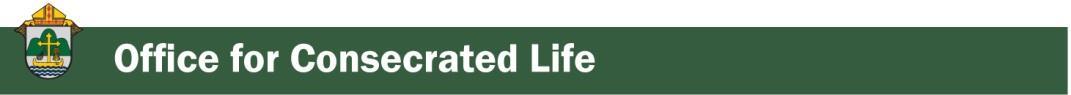 Director: Sr. Donna Krzmarzick, ISSM – 608.791.2690 | dkrzmarzick@diolc.orgReminder: World Day for Consecrated Life (Celebrated in Parishes February 4-5)
In 1997, Pope Saint John Paul II instituted a day of prayer for women and men in consecrated life. This celebration is attached to the Feast of the Presentation of the Lord on Feb. 2. This Feast is also known as Candlemas Day, the day on which candles are blessed symbolizing Christ who is the light of the world. So, too, those in consecrated life are called to reflect the light of Jesus Christ to all peoples. The celebration of World Day for Consecrated Life is transferred to the following Sunday in order to highlight the gift of consecrated persons for the whole Church.Please pray for consecrated persons at Holy Mass in the Prayers of the Faithful and include a mention in your parish bulletin (samples are below). For more information. visit: USCCB, NRVC Prayers of the Faithful
For those consecrated to God by the vows of chastity, poverty and obedience that they may seek to live their baptismal promises more intensely and have the grace to persevere in their commitment to the Lord and serve with open hearts and willing spirits. We pray to the Lord…For those who have responded to the prompting of the Holy Spirit to be a consecrated person, that they may experience the support of the Church as they continue their growth in holiness. We pray to the Lord…For your Parish Bulletin
World Day for Consecrated Life will be celebrated in parishes on the weekend of Feb. 4-5. Please pray for all those who have answered the call to consecrated life, aspiring towards joy-filled holiness in the service of the Church and world. Please pray also for many more laborers to enter the vineyard so that Jesus Christ may be better known, experienced and loved.<<Top >>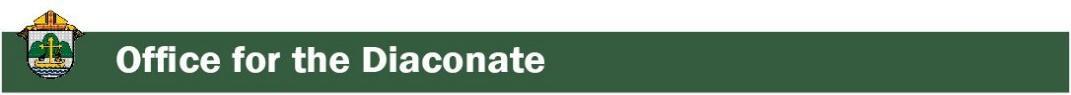 Director: Deacon Bryan Hilts – 608.791.2665| bhilts@diolc.org.Upcoming Dates:Reminder: Deacon and Wives Retreat – Feb. 17-19, 2023 Schoenstatt Center, Waukesha. Retreat leader is Deacon Dan Gannon. Priests and Deacons – Please help identify men for the next formation class that will begin in the fall of 2023. I’d be happy to talk to any prospective aspirants. If you have not registered, please contact Teresa Brown as soon as possible at 608.791.2679.Reminder: Bishop’s Day with Deacons and their wives: Aug. 12, 2023 Holy Cross Diocesan Center, La Crosse - attendance expected.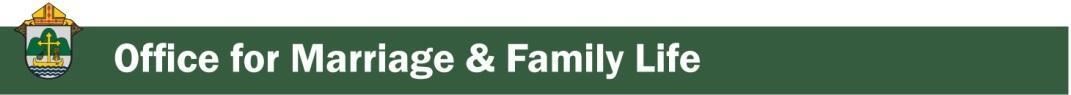 Director: Christopher Rogers – 608.791.2659 | crogers@diolc.orgFor Your Parish Bulletin! “UNSCRIPTED,” is now available as a podcast!Please help us spread the word about this series being available as a FREE Podcast! They can download the episodes by clicking this link: anchor.fm/unscripteddiolcFor Your Parish Bulletin!2023 National Marriage WeekThe observances of National Marriage Week (Feb. 7-14) and World Marriage Day (Sunday, Feb. 12) are an opportunity to focus on building a culture of life and love that begins with supporting and promoting marriage and the family. This year's theme, "Marriage...one flesh, given and received" highlights the one-flesh union of husband and wife that is willed by God. It also indicates the personal self-gift of each spouse, one to the other. These concepts point to Christ who gives Himself under the appearance of bread and wine—as real flesh and blood.Please include the link to this “At Home Marriage Retreat” in your parish social media: drive.google.com/file/d/1mT2jRFaLbm_GZOx-5JGpIpRP2SMQKHnk/view?usp=sharing Resources for National Marriage Week:Preaching Resources for World Marriage Sunday - February 12, 2023 - drive.google.com/file/d/1bfj4dSpZ9Nzc85Uccti1OlHChMfTkyHp/view?usp=sharingUSCCB Prayer for Married Couples - drive.google.com/file/d/1JQIJip9i1fxBWsqeTiq_0uqV5BlEFgNL/view?usp=sharing NMW 2023 Poster English Digital - drive.google.com/file/d/1uuFwJpLn4T_ASopR3ycOOGkRujNrpKa9/view?usp=sharing NMW 2023 Poster English Print - drive.google.com/file/d/1rApyBv64AI2cDTvHtrSGYM6REs7YCT-X/view?usp=sharingNMW 2023 Poster Spanish Digital - drive.google.com/file/d/10VyvkR2n58PTJHE9r-dyzepfOdNZifd6/view?usp=sharing NMW 2023 Poster Spanish Print - drive.google.com/file/d/15cj15ymn9aBKtbOxlg2z3yVFj3IfVimh/view?usp=sharing Graphics and All Other Resources for your parish website and social media pages can be found here: usccb.org/topics/marriage-and-family-life-ministries/national-marriage-week For Your Parish Bulletin: Catholic Women’s Spiritual DayThis will be held on Saturday, Feb. 4, 2023 at Immaculate Conception Catholic Church 407 E. LeGrand St., Boscobel, WI 53805. Keynote speaker, Rebecca Kiessling, has been a pro-life speaker since 1995, sharing her powerful testimony internationally. She’s appeared on EWTN and has been interviewed on Relevant Radio numerous times. For questions, please contact: Julie Biba at 608.375.2589 or Janet Mindham at 608.391.1030.For Your parish Bulletin: Retrouvaille: Announcing a Lifeline of Hope and Healing for Struggling Marriages! When the old ways aren’t working, the Retrouvaille Program helps couples restore their marriages and rebuild loving relationships. This is a three-phase program that begins with a weekend stay in the Wausau area. A series of “post sessions” provide ongoing healing and support. Presentations are given by couples who share their personal struggles in marriage and the tools they used to rediscover their love. Participants reflect and interact in privacy with their spouse. It is not group therapy. Costs are affordable and no couple is turned away because of limited finances. If you are wondering if this program is right for you or a loved one, find more information and answers to Frequently Asked Questions at HelpOurMarriage.org or call toll-free: 1.877.922.HOPE (4673) All calls are fully confidential. The next program begins on March 3-5, 2023. Space is limited. Early registration is recommended!Reminder: Marriage Enrichment and Parenting ResourcesFor Your Marriage Website – foryourmarriage.org/ This website from the USCCB helps couples at all stages of life to understand and live God’s plan for happy, holy marriages.Teaching the Way of Love - twl4parents.com/ This website is full of encouragement and tips for parents to continue to be the primary educators of their children.Reminder: For Your Parish BulletinNatural Family Planning Blurbs to increase awareness. These could be used in an NFP Corner in your bulletin or as you are able to use them. There are 9 weeks of content.Week 7: NFP: Embrace the beauty of what your body was created to communicate. God’s design for married love. Learn the language of your body.*This course meets the diocesan requirement for engaged couples.Reminder: Diocesan Website for Clergy and Marriage Ministers Regarding Marriage PreparationUse this link: diolc.org/marriage/marriage-preparation/marriage-preparation-for-ministers/ to go directly to the section of our website containing resources for clergy and marriage ministers. There are step-by-step instructions, downloadable guidelines, downloadable forms and much more! Please let us know if we can assist you in this ministry. Reminder: Process for Training FOCCUS Facilitators The process for training FOCCUS facilitators is as follows: Each parish needs to contact FOCCUS directly to set up an account for your parish, if one has not already been set up and then train your couples directly through FOCCUS. The contact person at FOCCUS is Max Allen. He is happy to work directly with your parish priest or contact person. His contact information is: email: mrallen@foccusinc.com or phone: 402.827.3735 ext. 1317. <<Top >>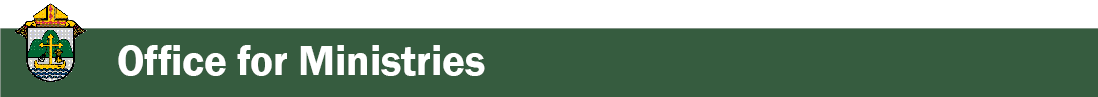 Director: Christopher Ruff – 608.791.0161 | cruff@diolc.orgFor Your Parish Bulletin: Be Part of an Amazing Adventure in Faith – Join the Lay Formation Institute! Registration is now open for the next two-year Lay Formation cycle that begins in fall of 2023. Draw closer to Christ and deepen your knowledge of the Faith in a joyful community of learners! See complete information and application form at diolc.org/lay-formation. Discuss with your pastor and contact the Office for Ministries and Social Concerns at ministries@diolc.org or call 608.791.0161. New Leader of Prayer Class Begins in July 2023 Applications are now open for a new class of men and women who wish to serve as Leaders of Prayer for the Diocese of La Crosse. This is a three-part course of study by which lay persons are prepared and commissioned to serve their parishes by bringing Holy Communion to the sick; conducting a Liturgy of the Word on weekdays when a priest is unavailable (or on Sunday in care facilities or jails); and by leading parishioners in prayer at other times. Applicants must have completed the Lay Formation Institute and be sponsored by their pastor. For more information and to apply, visit diolc.org/leader-of-prayer. <<Top >>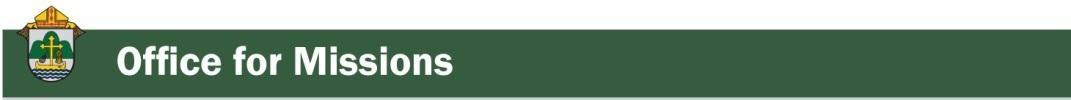 Director: Fr. Woodrow Pace – 608.791.2676 | wpace@diolc.orgNo items this week.<<Top >>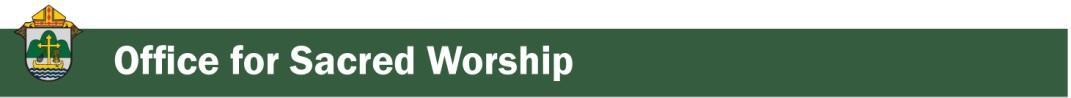 Director: Christopher Carstens – 608.791.0161 | ccarstens@diolc.orgReminder: Changes to the Words of Absolution in the Sacrament of Penance
There will be two minor changes in the wording of the prayer of absolution in the new translation of the Order of Penance. This revised rite may be used as of Ash Wednesday, February 22, 2023, and its use is obligatory as of April 16, 2023, the Second Sunday of Easter (or of Divine Mercy). From that date forward, no other English translation of the rite may be used in the dioceses of the United States of America. Here follows the new approved text, with changes in bold:God, the Father of mercies,through the death and resurrection of his Sonhas reconciled the world to himselfand poured out [vs. “sent”] the Holy Spirit among us for the forgiveness of sins;through the ministry of the Church may God grant [vs. “give”] you pardon and peace,and I absolve you from your sinsin the name of the Father, [sign of the cross] and of the Son,and of the Holy Spirit.The Catholic bishops of the United States voted in favor of the new translation of the prayer in 2021, with 182 votes in favor, 6 against, and 2 abstentions. The Vatican’s Dicastery for Divine Worship and the Discipline of the Sacraments approved the translation in April 2022.Four publishers will produce ritual editions for use in the United States: Catholic Book Publishing Corp., Liturgy Training Publications, Magnificat and Midwest Theological Forum. Presales began on October 1, 2022.Rite of Election—February 26, 2023The Rite of Election and the Call to Continuing Conversion will be held at the Cathedral of St. Joseph the Workman on Sunday, Feb. 26, at 2 p.m. It is an occasion that marks entry into the period of Purification and Enlightenment that coincides with Lent. It is a wonderful opportunity for candidates and catechumens to see the larger Church, be introduced to their new Cathedral, and receive the grace of the Rite. The registration form for Rite of Election is available here.<<Top >>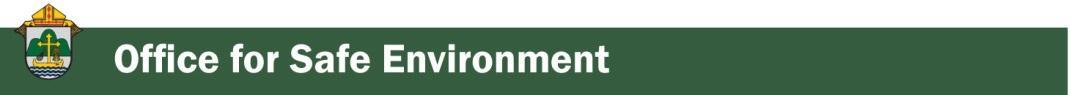 Director: Teresa Brown – 608.791.2679 | tbrown@diolc.orgDIOCESE OF LA CROSSE GUIDELINES FOR REPORTING INSTANCES OF CHILD ABUSEThe Diocese of La Crosse, through its policies and procedures, seeks to provide a prompt, appropriate and compassionate response to reporters of sexual abuse of a child by any diocesan agent (bishop, priest, deacon, employee, religious, vendor or volunteer). Anyone wishing to make a report of an allegation of sexual abuse should send that report to Mrs. Teresa Brown, Complaint Intake Agent, at the Diocese of La Crosse, P.O. Box 4004, La Crosse, WI 54602-4004. Alternatively, you can contact Mrs. Brown at 608.791.0179 or intakeagent@diolc.org. The reporting form is available through the Diocese of La Crosse Office of Safe Environment or on the diocesan website at: diolc.org/safe-environment/reporting. Individuals are also encouraged to take their reports directly to civil authorities. Copies of the diocesan policy are available through your local Parish and on the diocesan website. If you have any questions about the Diocese of La Crosse and the implementation of the Charter for the Protection of Children and Young People, please contact Teresa Brown, Diocese of La Crosse, at 608.791.2679 or tbrown@diolc.org.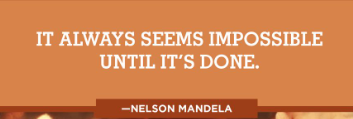 The 2022-23 Safe Environment Report for Parishes and Schools is due March 1. If you have questions or need help, please contact the Safe Environment Office.Letters of Suitability for Deacons and Priests are created in the Office for Safe Environment.
Please send your request at least 5 days before the event to ensure it arrives on time. Include the following:
 	● What diocese will you be ministering in?
 	● Name of the church you will be at and the name of the town where it is located. 
 	● Activity, i.e., celebrating Mass, hearing confessions, attending a conference.
 	● Name of the bride and groom, deceased or conference name.
 	● Date of the event. A Celebret is needed if you will be traveling outside of the United States. They are created in the Chancery Office by Maryjo Wilson. Background forms and print cards are still being sent in with missing information. This causes delays in processing. Look the forms over carefully before you submit them. Has the form been signed with an actual, not digital signature? Is the city they live in listed? If there is no social security number listed, is there a contact number to call? Print cards – Employer and address is the name and address of the school or parish they work at, not their current employer. The OCA number is N10923. If there is any other number, it needs to be whited out and N10923 needs to be entered. The cards must be signed not only by the person who is being printed, but by the officer taking the prints.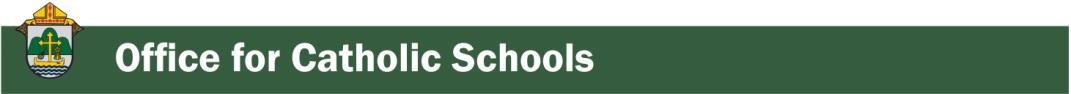 Superintendent: Thomas Reichenbacher – 608.788.7707 | treichenbacher@diolc.orgAs part of the Catholic Schools Week celebration, we’ve created an easy way for you to thank our teachers and schools. Visit: diolc.org/Thank-A-TeacherYou can use the link to thank a particular teacher or an entire school. Please extend your gratitude to the people who are working at our Catholic Schools!<<Top >>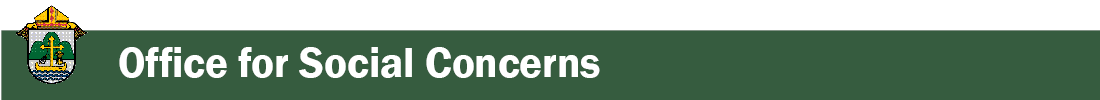 Director: Christopher Ruff – 608.791.0161 | cruff@diolc.orgPastors - CCHD CollectionBishop Callahan has asked parishes to take up the CCHD collection on the last weekend of January (28-29) or the first weekend of February (4-5), for which you should have received a shipment of envelopes from the USCCB. Checks should be made payable to your parish (CCHD on the memo line), with one check from the parish for the total made payable to the Diocese of La Crosse and sent to the Office for Ministries and Social Concerns. Below is a suggested bulletin announcement for this collection, with adjustable language depending on which weekend you choose to take up this collection:Parish Bulletin Announcement - Please adjust the opening date in brackets:
Annual Collection for Catholic Campaign for Human Development (CCHD)
[This weekend or next weekend] we are taking up a special collection to support the Catholic Campaign for Human Development (CCHD). More than thirty-seven million people in the United States live in poverty today. CCHD supports those living in poverty by funding programs that empower local communities to address their challenges. It identifies and addresses the unique obstacles people face as they work to lift themselves and their communities out of poverty. Learn more about the Catholic Campaign for Human Development at usccb.org/cchd/collection. 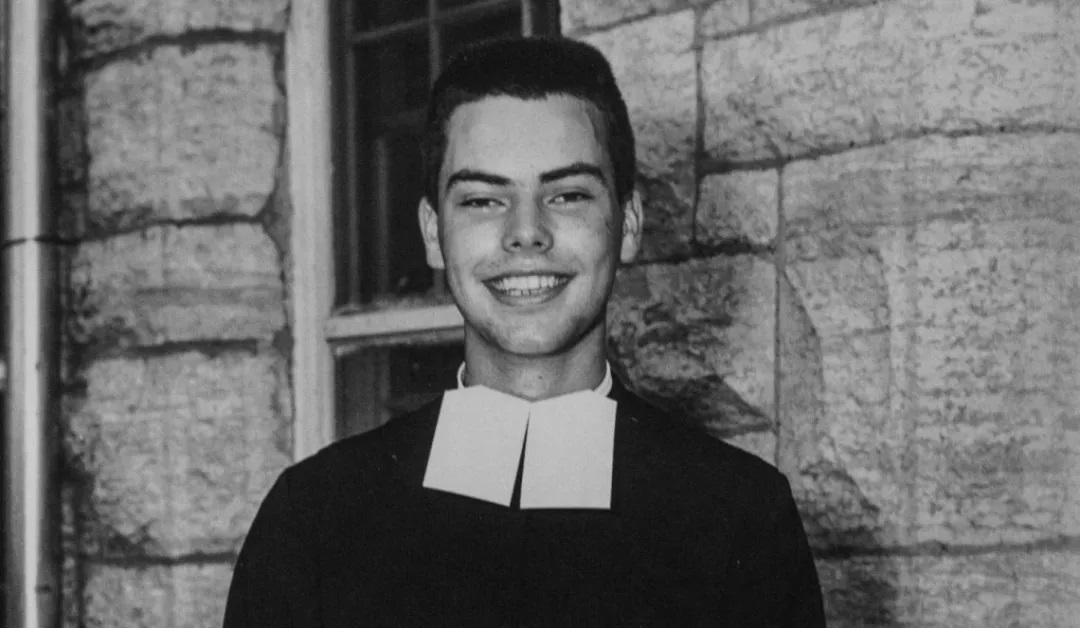 For Your Parish Bulletin: Feast of Blessed Brother James Miller – February 13 A native of Stevens Point and a De La Salle Christian Brother and missionary, Brother James Miller was gunned down while repairing a wall at the school where he worked in Huehuetenango, Guatemala on Feb. 13, 1982. He was declared a martyr and beatified by Pope Francis on Dec. 7, 2019. He stands as an example of fidelity to the Gospel and humble and fearless service on behalf of the poor and the vulnerable. To learn more, visit diolc.org/blessed-brother-james-miller. For Your Parish Bulletin:Give to Chalice of Mercy for Ukraine Relief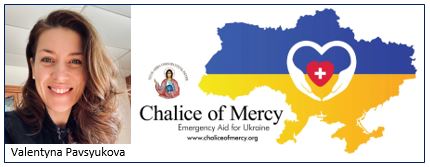 The people of Ukraine continue to suffer indiscriminate missile attacks from Russian forces, often aimed at population centers, and at power stations to destroy the capacity for people to heat their homes in winter.  Please consider donating to Valentyna Pavsyukova’s extraordinarily effective mission, Chalice of Mercy, to help pay for continued shipments of warm clothing, medical supplies, and much more.  Visit chaliceofmercy.org/donate.  Chemical Abortion - The New ScourgeToday, more than 50% of America's abortions are committed with chemical abortion pills, sending chemically-tainted human remains, tissue, and potent chemicals into wastewater systems and leading to a 500% increase in abortion-related ER visits. Learn more at thisischemicalabortion.com. Fortunately the Wisconsin statute prohibiting abortion applies also to abortion pills, but it behooves us to become educated and remain vigilant.For Your Parish Bulletin:
Pregnant and in distress? Confidential help is available.
Make a confidential call to Catholic Charities at 844.644.7223 (844.64.GRACE) or text 715.600.6391. To learn more, visit cclse.org/i-think-im-pregnant. For additional pregnancy support resources and locations, visit diolc.org/pregnancy-resources. 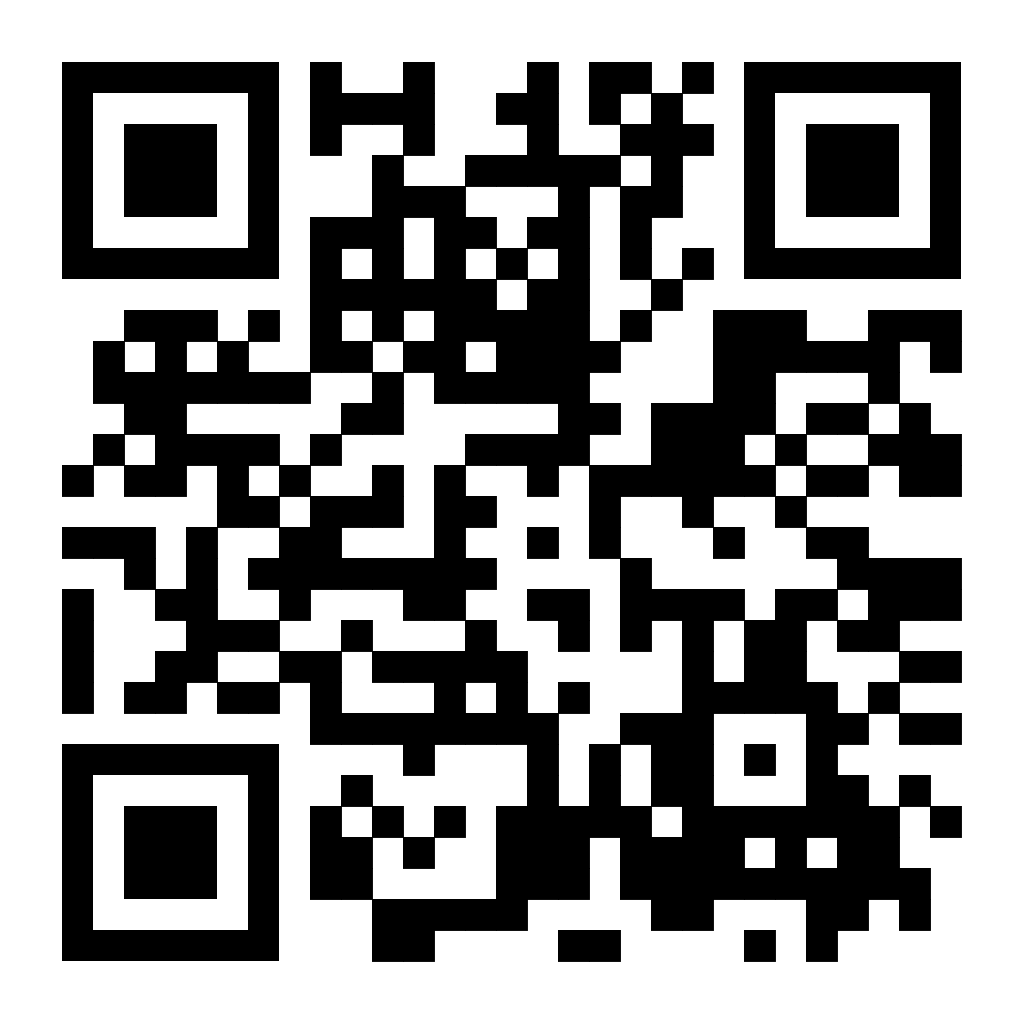 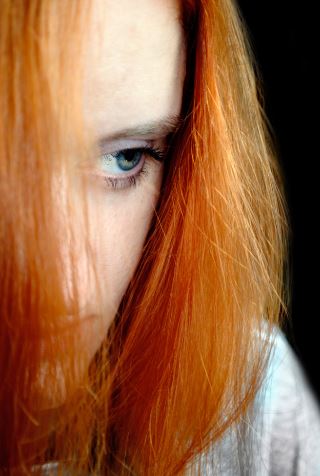 For Your Parish Bulletin:Post-Abortion Healing Ministry in the Diocese of La CrosseDo you know someone who is carrying the grief and sorrow of past abortions? Project Rachel Ministry offers a compassionate heart and confidential help. Call 608-860-6698 or email projectrachel@diolc.org.For Your Parish Bulletin:
CALIX – For Help with Addiction from a Catholic Perspective
Do you or a family member or friend need help with an addiction concern? Or, do you just need someone to talk with? You can reach out to a member of CALIX. CALIX (calixsociety.org) is an association of Catholics in addiction and family members and friends affected by addiction, who are maintaining their sobriety through participation in their Catholic faith and a 12 Step program. You can make a confidential call to 612.383.8232 (Jim R.) or 651.587.4668 (Jim B.), for information on meetings and recovery support. You need not disclose your name. <<Top >>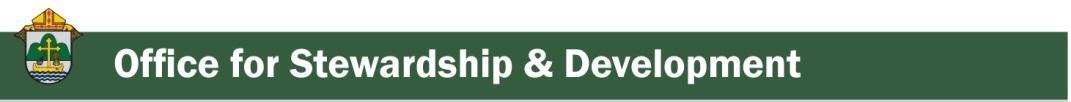 Director: Jeff Reiter – 608.791.2653 | jreiter@diolc.org
Reminder: Pastoral Leadership Development ProgramFather, are you wanting more background on organizational servant leadership? In collaboration, Viterbo University’s Center for Professional Learning and the Father Joseph Walijewski Legacy Guild is proud to offer the 2023 Pastoral Leadership Development Program. The deadline to register for this is Monday, Jan. 30, 2023. Seats are limited. The interactive format focuses on various leadership concepts/skills, including servant leadership theory and practices. In addition, you will have the opportunity to reflect on your experiences as a leader and to develop skills in communication, fundraising, volunteer management, and strategic planning to help build your community.For more information, please see the two links below or contact the Stewardship and Development officeFlyer: diolc.org/wp-content/uploads/2023/01/FLYER.Pastor-Leadership-1.12.23.pdf Invite: diolc.org/wp-content/uploads/2023/01/Pastoral-Leadership-Invitation.pdf Reminder: Inspired by the Spirit
We've seen locally produced parish-specific non-personalized pledge cards (sometimes called in-pew cards). However, locally produced copies are sized wrong. In addition, they lack the information necessary to scan the pledge card efficiently and effectively, creating more manual entry and cost. If you require additional copies of your pledge cards, please get in touch with our office or your Lynch Development Associate Consultant to have more copies printed.Stewardship Bulletin Reflections for Weekends:01/29https://diolc.org/wp-content/uploads/2023/01/01.29.23-stewardship-bulletin-announcements.pdf02/05https://diolc.org/wp-content/uploads/2023/01/02.05.23-stewardship-bulletin-announcements.pdf02/12https://diolc.org/wp-content/uploads/2023/01/02.12.23-stewardship-bulletin-announcements.pd02/19https://diolc.org/wp-content/uploads/2023/01/02.19.23-stewardship-bulletin-announcements.pdf Stewardship Homily Reflections:
Stewardship reflections for your homily development:For Weeks 01/29 - 02/19/23: https://diolc.org/wp-content/uploads/2023/01/Homily-Guide-01.24.23.pdfReminder: Planned Giving – Leaving a Legacy, Wills, Bequest, and Endowments:
We have inherited such treasures from our parents, grandparents and great-grandparents, those whose shoulders we stand on today. Now it is our turn to ensure future generations can enjoy the reverence and beauty of a well-maintained parish. Leveraging the Capital Campaign and providing parishioners with information on Endowments, Trusts and Bequests are just a few ways a parish can help prepare for its future. Our Estate Planning Guide can help people save several hundred dollars in legal and financial estate planning costs. We have sent out several hundred copies per individual request, and each Parish has received a copy. Do not hesitate to contact our office if you want additional copies. Our Planned Giving website is diolclegacy.org. People can find calculators, additional information, sign up for a newsletter and request copies of specific estate planning guides and information.If you would like more legacy-giving information, presentations or ads for your Parish bulletin, please do not hesitate to contact our office or the Catholic Foundation of West Central Wisconsin (cfwcw.org) at 608.519.9892 or email: jreiter@cfwcw.org.<<Top >>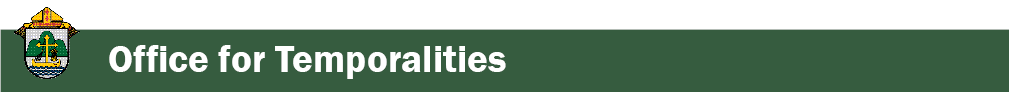 Diocesan Finance Officer: James Reider – 608.791.2668 | jreider@diolc.org Catholic Mutual Group - AEDs
AED (automatic external defibrillators) units have become a “hot topic” in the insurance world, largely because heart-related incidents seem to be occurring more and more frequently, to people of all ages. The question as to whether it is better to have an AED than not is a common one, as the lines surrounding liability are quite blurred. Unfortunately, a parish/school can be held liable in different ways: for not having AEDs at all; not having them readily available; or not having them charged and ready to use at a moment’s notice. Catholic Mutual currently has a claim involving a fatality at a sports practice, wherein there was not an AED readily at hand, and no one present knew the location of the nearest AED device. These claims can be costly and indicate a need for a global communication throughout all dioceses with recommendations pertaining to AEDs.Currently, Catholic Mutual Group strongly recommends each parish and school have at least one AED, displayed in plain sight. It should be noted that it is anticipated AEDs may be mandated by Catholic Mutual Group due to the increasing liability concerns wherein there is not an AED present or perhaps not charged and ready, which may have saved a life. Catholic Mutual has partnered with Lifeguard MD – Philips for purchase of AED units at reduced costs for its member parishes and dioceses. Pricing and information is available at Lifeguard, 402-898-414 or info@lifeguardmdusa.com. Furthermore, it is preferable to have an AED on each level of commonly used buildings but, at minimum, a sign posted on each floor indicating where the AED may be found in the event of a heart-related emergency. In addition, it is imperative everyone is made aware of the location of AED units, including pastors, parish and school staff, volunteers, and parishioners. Means to communicate AED locations could include staff meetings, announcements by Father before or after Mass, postings in the bulletin, and parish/school functions. All physical education instructors and coaches need to know where AEDs are located. In addition, someone should be appointed to periodically check AEDs to ensure the units are ready to use (monthly for schools and quarterly for parishes).Click here for AED information. You may reference this document for questions or concerns about AED unit placement, use, or liability. Please contact Ben Burrow at Catholic Mutual at 608.386.6406 or BBurrow@catholicmutual.org with questions.DIOLC 2023 Winter Parish Finance Webinar, Wednesday, February 15th, 8:30am – 11:30am.
The Office for Temporalities is hosting the winter parish finance webinar. We will be using ZOOM as our hosting platform. Registration is required. Click here to register. There will be only one session which will be recorded and posted to diolc.org/temporalies/ following the Feb. 15th session. Parish Finance Contacts, Finance Council Chairpersons, Parish Administrative Assistants and Secretaries, Pastors, and other parish staff are welcome to attend. Registration is required to receive the meeting link. Click here to register. The webinar will last about 3 hours.Meeting Agenda8:30 to 9:15 a.m. – Worker's Compensation claims. Ben Burrow of the Catholic Mutual GroupSlips, trips and falls. How accidents affect parish worker's compensation claims and the financial effect on parish insurance rates. Rates have effectively doubled in the past several years. Learn how your parish can help mitigate accidents to reduce insurance costs and claims. 9:15 to 9:30 a.m. – Managed Giving Services, David Lauritsen, ParishSOFT Resource AdvisorParishes which use a managed giving program see "an increase in overall giving of 32%"9:30 to 9:45 a.m. – break9:45 to 10 a.m. – Inspired by the Spirit, Jeff Reiter, Director of Stewardship and DevelopmentCampaign update. 10 to 10:30 a.m. – PNQ accounting project, Nick Lichter and Claudia Weinberger, Finance Department staff2022 Annual Report progressClosing the 2022 books, how and why2023, tools and procedures to balance soonerPNQ wrap up. Help us improve. 10:30 to 11:30 a.m. – St Ambrose Financial Services, Dennis HerricksReview of new medical insurance policy - coverage, reporting, costs and benefits. Click here to register. Contact nlichter@diolc.org with any questions. <<Top >>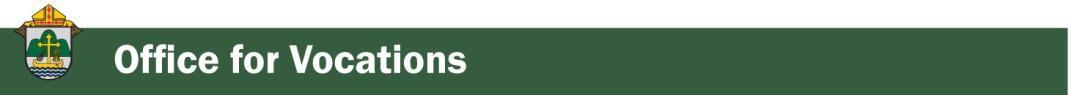 Director of Vocation Recruitment: Fr. Nate Kuhn – 608.791.2666 | nkuhn@diolc.orgNo items this week.<<Top >>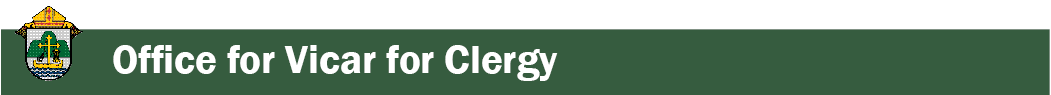 Director: Very Rev. Woodrow H. Pace – 608.791.2689 | wpace@diolc.orgPastoral Leadership Development Program
Viterbo University’s Center for Professional Learning and the Father Joseph Walijewski Legacy Guild is proud to offer the 2023 Pastoral Leadership Development Program to the priests of the diocese. The deadline to register for this is Monday, Jan. 30, 2023. Seats are limited. The interactive format focuses on various leadership concepts/skills, including servant leadership theory and practices. In addition, you will have the opportunity to reflect on your experiences as a leader and to develop skills in communication, fundraising, volunteer management, and strategic planning to help build your community.For more information, please see the two links below or contact the Stewardship and Development officeFlier: diolc.org/wp-content/uploads/2023/01/FLYER.Pastor-Leadership-1.12.23.pdf Invite: diolc.org/wp-content/uploads/2023/01/Pastoral-Leadership-Invitation.pdf Evening of Recollection on February 2, 2023 in La Crosse or February 9, 2023 in Wausau. The topic is: “Priests as Weak Instruments of God’s Strength” by Fr. Raymond Perez, O. Praem.Priest Reminder for Evenings of Recollection: Thank you to the many priests who participated in the first effort on December 1, 2022. The evening was grace filled and uplifting. This continued support for priests through the scheduled Evenings of Recollection are posted for the year on the Vicar for Clergy webpage. Please scroll down the page and select the location, either La Crosse or Wausau. Once you indicate that you are registering one participant a menu will appear. Then you can select the date from the drop down menu titled, “Evening of Recollection.” Annual Priest Retreat: Held at the Redemptorist Retreat Center, Oconomowoc. This retreat is required for priests in their first five years following ordination and is an option for the annual canonical retreat for all other priests serving in the diocese. There is no cost for the retreat outside of what is deducted from each participant’s Continuing Ed Fund. The retreat is scheduled during the Third Week of Easter, Monday noon through Friday lunch, April 24-28, 2023. Please contact the Office of the Vicar for Clergy if you have any questions, 608.791.2689.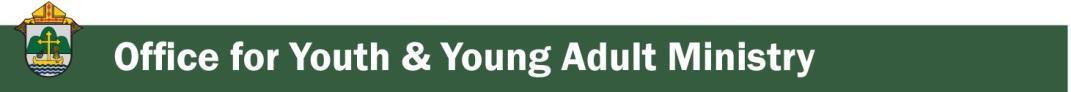 Director: Christopher Rogers – 608.791.2659 | crogers@diolc.orgFor Your Parish Bulletin! “UNSCRIPTED,” is now available as a podcast!Please help us spread the word about this series being available as a FREE Podcast! They can download the episodes by clicking this link: anchor.fm/unscripteddiolcSpring Diocesan Confirmation Retreat will be held Feb. 25, 2023.We will hold our Spring Diocesan Confirmation Retreat for students in grades 9 and 10, on Feb. 25, 2023 from 10 a.m. to 6 p.m. at Holy Spirit Catholic Church in Stevens Point, WI. To register, click here: argentasoftware.com/interfaces/49870/portalParticipant/frmLogin.aspx?TeamID=49884 Also, please email Chris Rogers at crogers@diolc.org if you are interested in bringing a group.Here is the Facebook link: https: fb.me/e/2azbkEd1ZPlease share on your parish Facebook page.2023 Adventure CampThis year we will have two weeks for your group to choose from. Week 1: June 25-30, 2023; Week 2: July 9-14, 2023. The weeks will fill up fast, so we ask that you submit a nonrefundable $500 deposit to the Office for Family Life to hold your parish’s spot for the week you want. We also ask that you let us know how many people you anticipate bringing.Who: All youth in grades 6-12.Location: Crosswoods Camp, Mason, WICost: Early Bird $420 per person (including adults). Receiving the Early Bird price means that the person has paid and turned in their forms before June 9, 2023.Regular Price after June 9, 2023 is $440 per person (including adults).For more information including a downloadable poster and registration link, click here: diolc.org/yya/youth-opportunities/adventure-camp/ Here is the Week 1 Facebook link: fb.me/e/2GlRt0X4YHere is the Week 2 Facebook link: fb.me/e/21VWQLnpDPlease share on your parish Facebook page.Reminder: Tune-In TuesdaysPlease join us for our Tune-In Tuesdays at 11 a.m. Join us as we come together to network and share how we are doing, how our ministry is going and talk about ways we can support each other. Please follow this link: us02web.zoom.us/j/88368837363?pwd=Q2VOdisyalE4Mm93bnM4andYUWdZdz09 <<Top >>Diocese of La Crosse | 3710 East Ave S | La Crosse, WI 54601 | 608-788-7700To unsubscribe from this e-mail message contact mwilson@diolc.orgCatechesis & EvangelizationChanceryCommunicationsConsecrated LifeDiaconateMarriage & Family LifeMinistriesMission OfficeSacred WorshipSafe EnvironmentSchools OfficeSocial ConcernsStewardship and DevelopmentTemporalitiesVocationsVicar for ClergyYouth and Young Adult MinistryPast Chancery Bulletins